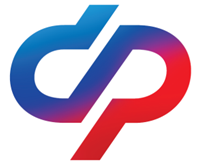 СОЦИАЛЬНЫЙ ФОНД РОССИИИнструкция по заполнениюЗаявления о  назначении ежемесячной компенсационной выплаты неработающему трудоспособному лицу, осуществляющему уход за нетрудоспособным гражданиномШаг 1.  Набрать WWW.SFR.GOV.RU                                                                    Шаг 2.  Зайти в Личный кабинет гражданина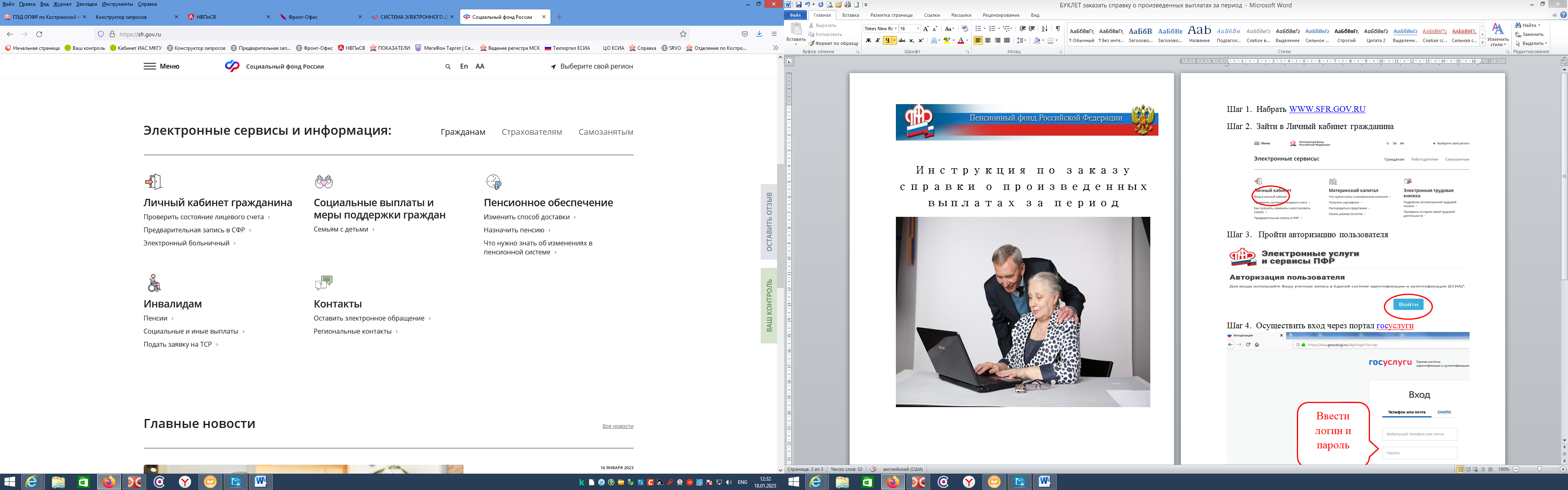 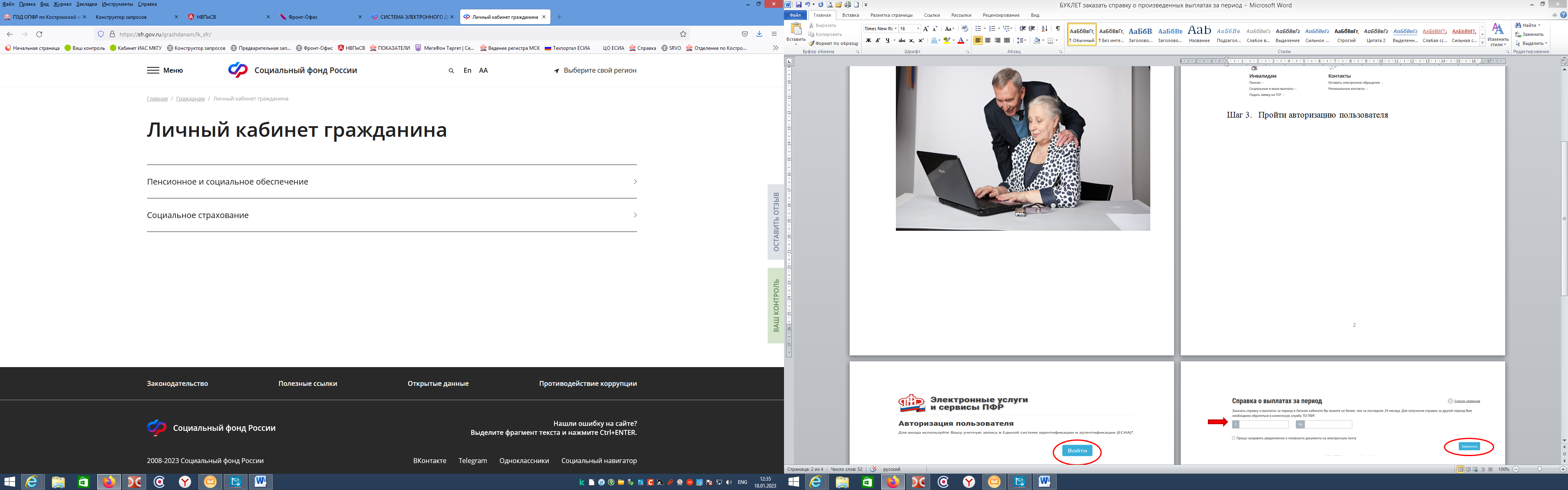  Шаг 3.   Пройти авторизацию пользователя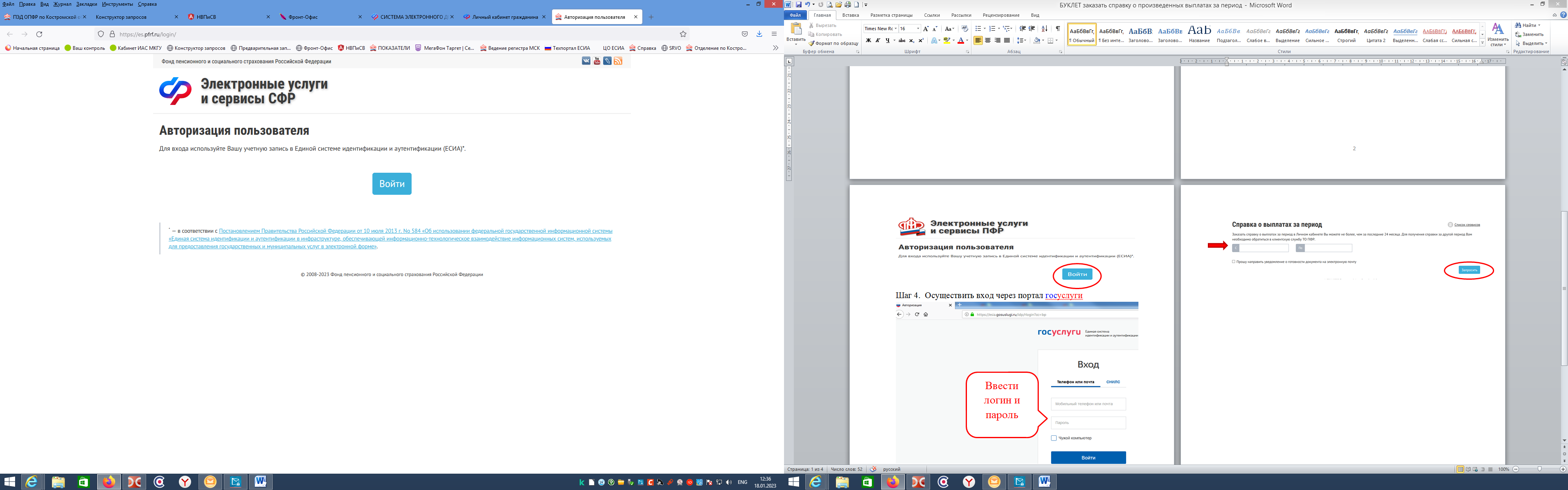 Шаг 4.  Осуществить вход через портал госуслуги 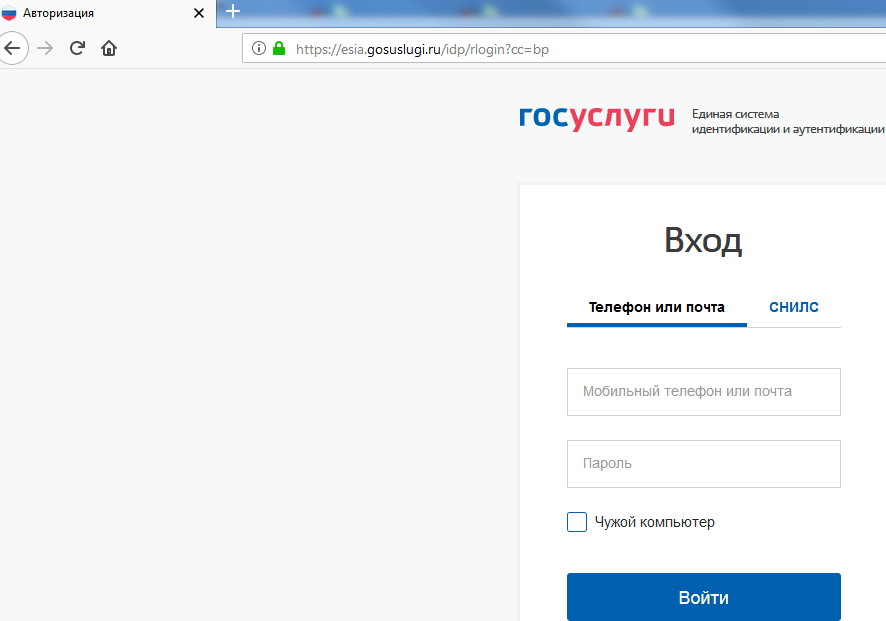 Шаг 5.  Выбрать подать заявление «о назначении ежемесячной компенсационной выплаты неработающему трудоспособному лицу, осуществляющему уход за нетрудоспособным гражданином»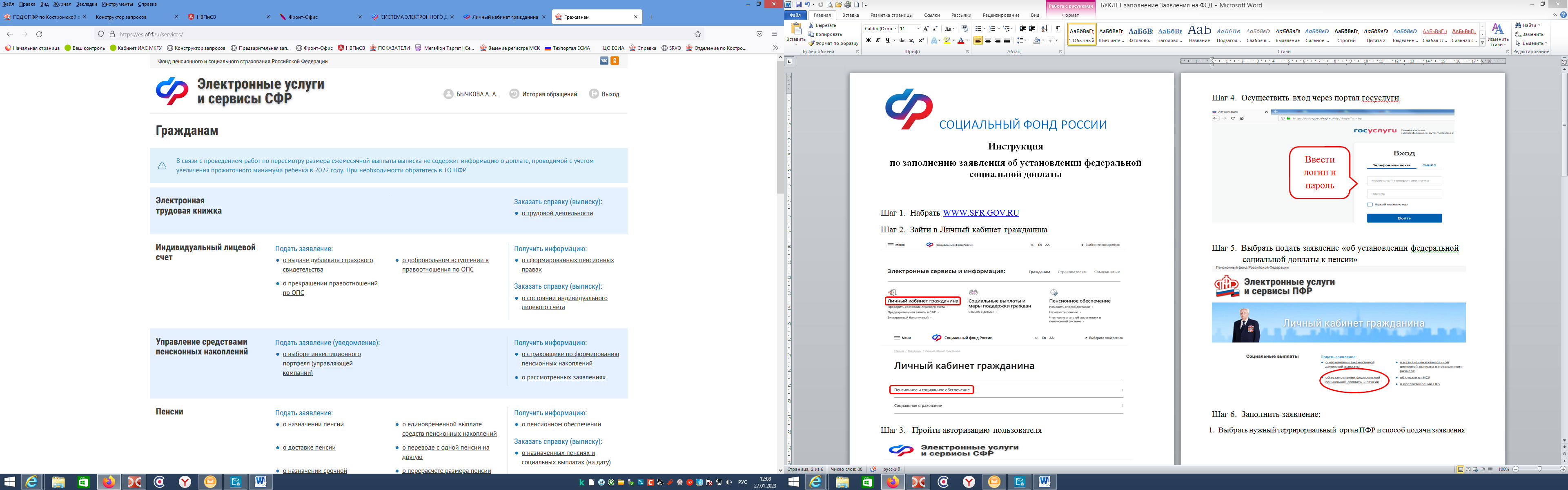 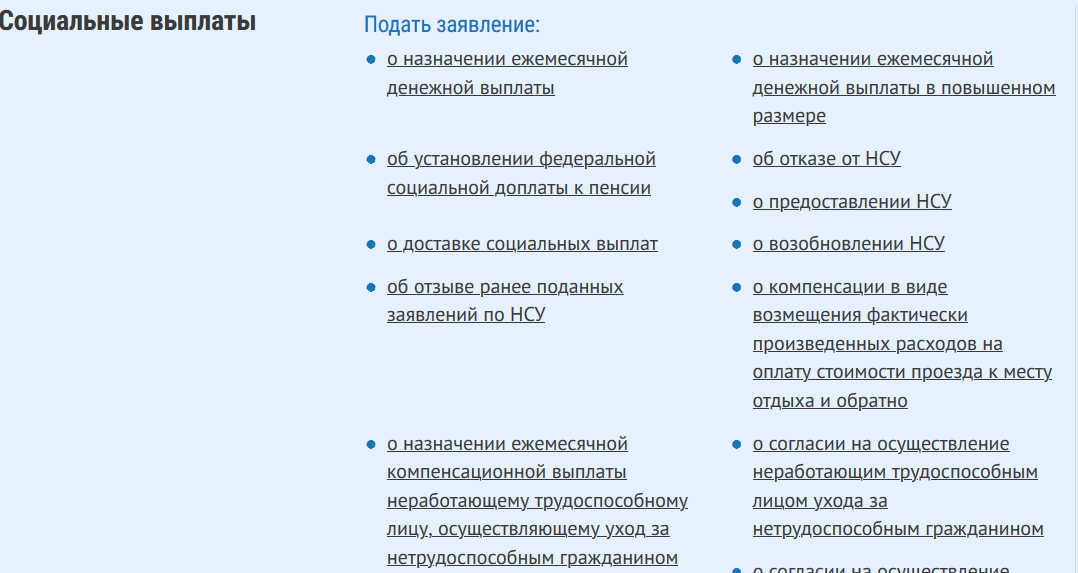 Шаг 6.  Заполнить заявление:Выбрать нужный террирориальный  орган СФР , проверить данные заявителя, дате осуществления ухода, заполнить данные о нетрудоспособном гражданине, сформировать заявление и отправить.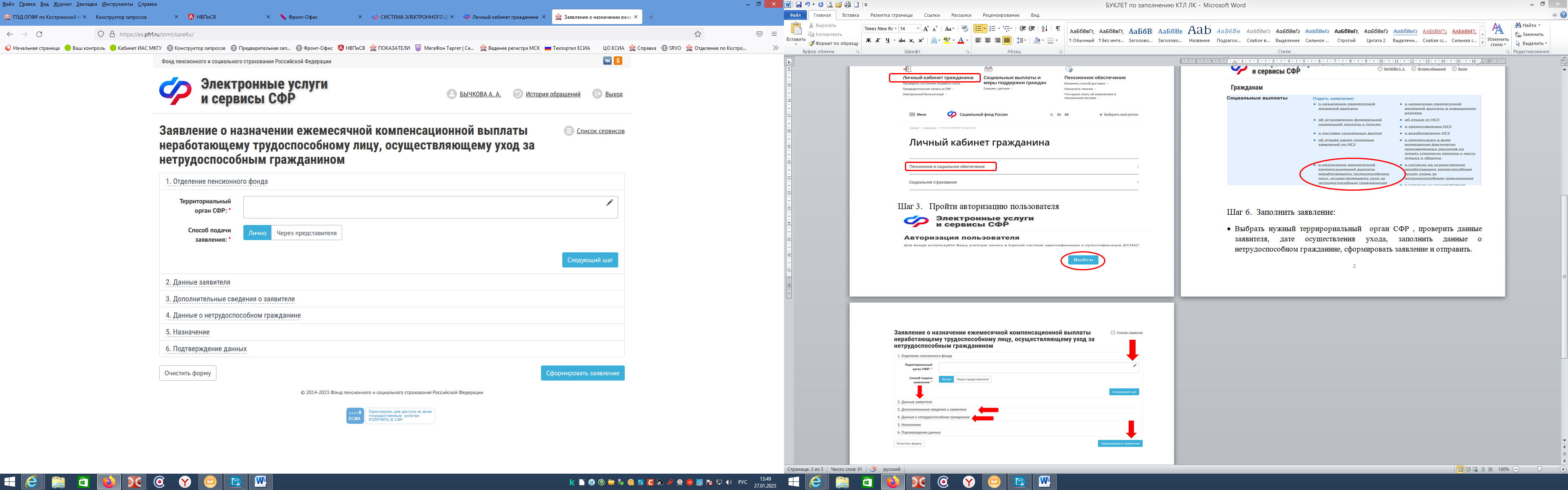 